СПИСОК абитуриентов, рекомендованных к зачислениюСПИСОК абитуриентов, рекомендованных к зачислениюСПИСОК абитуриентов, рекомендованных к зачислениюСПИСОК абитуриентов, рекомендованных к зачислениюСПИСОК абитуриентов, рекомендованных к зачислениюСПИСОК абитуриентов, рекомендованных к зачислению15.02.08 (ТМС) Технология машиностроения15.02.08 (ТМС) Технология машиностроения15.02.08 (ТМС) Технология машиностроения15.02.08 (ТМС) Технология машиностроения15.02.08 (ТМС) Технология машиностроения15.02.08 (ТМС) Технология машиностроенияФорма обучения: очная (бюджетная основа)
План приема - 25 , из них целевых мест - 0Форма обучения: очная (бюджетная основа)
План приема - 25 , из них целевых мест - 0Форма обучения: очная (бюджетная основа)
План приема - 25 , из них целевых мест - 0Форма обучения: очная (бюджетная основа)
План приема - 25 , из них целевых мест - 0Форма обучения: очная (бюджетная основа)
План приема - 25 , из них целевых мест - 0Форма обучения: очная (бюджетная основа)
План приема - 25 , из них целевых мест - 0№№ абит.ФИОСтатус документаСредний балл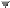 Средний балл1Г-ОБ-752 Волков Владислав Александрович  оригинал4,754,752Г-ОБ-635 Панютин Сергей Александрович оригинал4,424,423Г-ОБ-1698 Платонов Илья Сергеевич   оригинал4,414,414Г-ОБ-960 Клещев Данила Николаевич   оригинал4,44,45Г-ОБ-1034 Иванов Данила Евгеньевич  оригинал4,244,246Г-ОБ-1088 Спичкин Кирилл Александрович оригинал4,184,187Г-ОБ-1264 Джамалов Александр Саркарович оригинал4,154,158Г-ОБ-1549 Абдурахманов Рамазан Абдурахманович   оригинал4,124,129Г-ОБ-2114 Батырмурзаев Гамзат Шамилевич оригинал4,14,110Г-ОБ-1815 Розанов Андрей Сергеевич   оригинал4,064,0611Г-ОБ-1393 Кривулин Даниил Александрович  оригинал4412Г-ОБ-1292 Ларшин Дмитрий Алексеевич   оригинал4413Г-ОБ-305 Слепенко Владислав Евгеньевич оригинал3,963,9614Г-ОБ-1099 Осюшкин Илья Валерьевич  оригинал3,953,9515Г-ОБ-1165 Лошкарев Владислав Артурович  оригинал3,943,9416Г-ОБ-1268 Миронова Марьяна Содиковна оригинал3,893,8917Г-ОБ-296 Блохина Ольга Александровна оригинал3,893,8918Г-ОБ-1525 Фролов Андрей Андреевич  оригинал3,893,8919Г-ОБ-300 Архипов Артем Дмитриевич оригинал3,883,8820Г-ОБ-292 Шевченко Богдан Александрович   оригинал3,883,8821Г-ОБ-2379 Дараева Ольга Сергеевна   оригинал3,843,8422Г-ОБ-1669 Жульжанов Тимур Саятович  оригинал3,833,8323Г-ОБ-2380 Перепелкина Ксения Андреевна оригинал3,823,8224Г-ОБ-1194 Карягин Сергей Александрович оригинал3,813,8125Г-ОБ-1941 Стариков Глеб Витальевич   оригинал3,753,75